                                                     Чертковский район              МУНИЦИПАЛЬНОЕ БЮДЖЕТНОЕ ОБЩЕОБРАЗОВАТЕЛЬНОЕ  УЧРЕЖДЕНИЕ                  ТАРАСОВО - МЕЛОВСКАЯ СРЕДНЯЯ ОБЩЕОБРАЗОВАТЕЛЬНАЯ ШКОЛА346026, Ростовская  область,  Чертковский район,  с. Тарасово – Меловское,  ул. им В.И.Ленина 1а                                                          TMelovskaya.sosh@mail.ru   тел.(86387)46-7-16 ___________________________________________________________________________________________________________________________________________________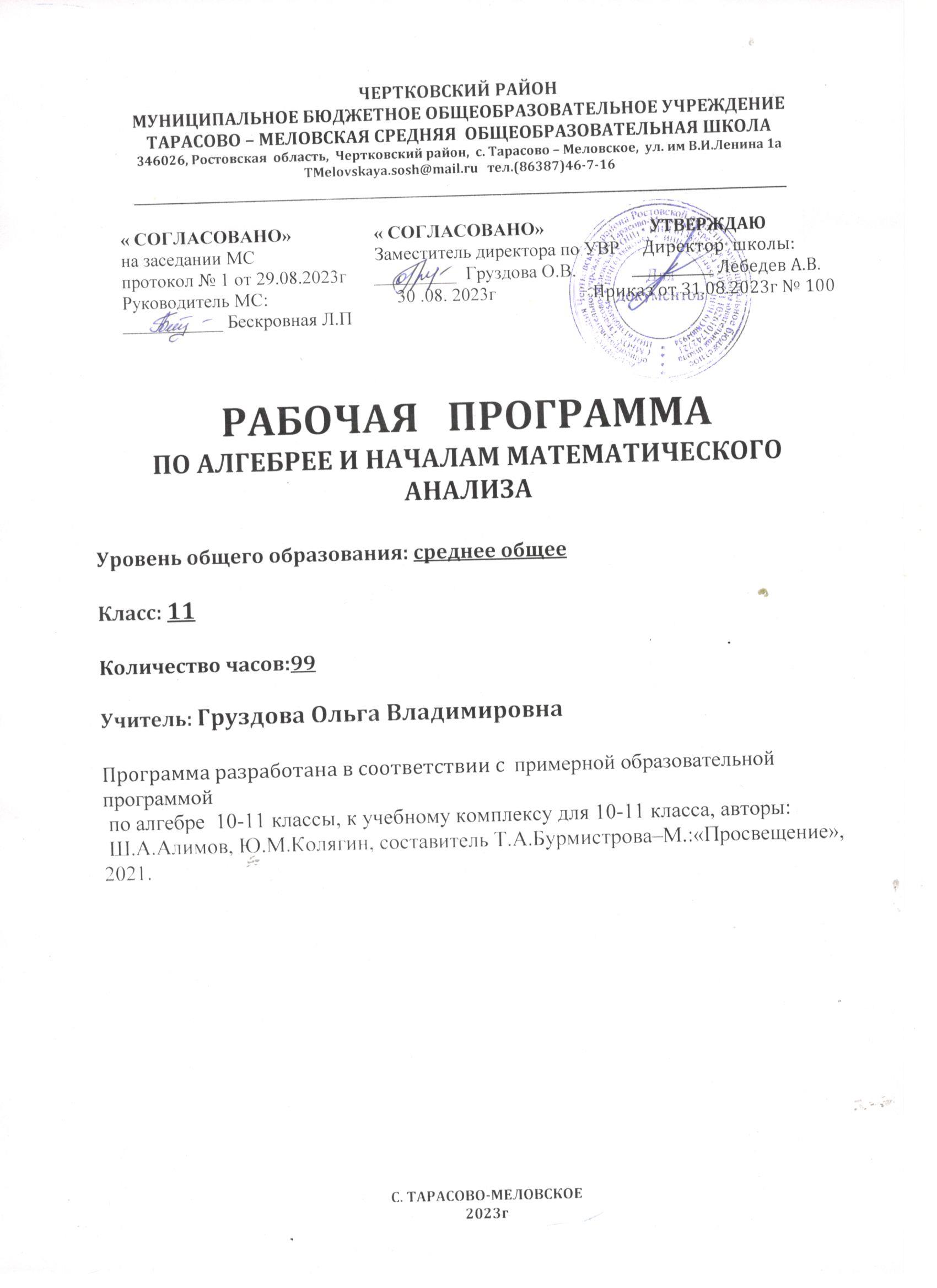 РАБОЧАЯ ПРОГРАММА                                        по русскому языку(ID 782524)                       Уровень общего образования:   начальное общее                        Класс:  1 , 3                         Количество часов: 1 класс- 164ч,    3 класс- 168ч                       Учитель: Бескровная Людмила Петровна                                                             С.Тарасово - Меловское ‌​                                                          2023 г​‌ ‌​                          ПОЯСНИТЕЛЬНАЯ ЗАПИСКА Данная рабочая программа составлена  в соответствии с :Федеральным законом от 29.12.2012 №273-ФЗ «Об образовании в Российской Федерации» ( статья 12. Образовательные программы, статья 28. Компетенция, права, обязанности и ответственность образовательного учреждения)приказом Минпросвещения России от 22.03.2021 № 115 «Об утверждении Порядка организации и осуществления образовательной деятельности по основным общеобразовательным программам – образовательным программам начального общего, основного общего и среднего общего образования;приказом Минпросвещения России от 31.05.2021 № 287 «Об утверждении федерального государственного образовательного стандарта основного общего образования» (далее – ФГОС ООО третьего поколения);приказом Минпросвещения России от 18.05.2023 № 370 «Об утверждении федеральной образовательной программы основного общего образования» (далее – ФОП ООО);календарным учебным графиком МБОУ Тарасово – Меловской СОШ  на 2023-2024 учебный год учебным планом МБОУ Тарасово – Меловской СОШ  на 2023-2024 учебный год; Федеральнным  перечнем учебников, утвержденным приказом Минпросвещения от 21.09.2022 № 858 (учебники, входившие в перечень, утв. Приказом Минпросвещения России от 28.12.2018 N 345, включенные в перечень, утв. Приказом Минпросвещения России от 20.05.2020 N 254 и включенные в перечень, утвержденный данным документом, используются до 25 сентября 2025 года.);программой воспитания МБОУ Тарасово – Меловской СОШРабочая программа учебного предмета «Русский язык» (предметная область «Русский язык и литературное чтение») на уровне начального общего образования составлена на основе Требований к результатам освоения программы начального общего образования Федерального государственного образовательного стандарта начального общего образования (далее – ФГОС НОО), Федеральной образовательной программы начального общего образования (далее – ФОП НОО), Федеральной рабочей программы по учебному предмету «Русский язык» (далее – ФРП «Русский язык»), а также ориентирована на целевые приоритеты, сформулированные в федеральной рабочей программе воспитания. ОБЩАЯ ХАРАКТЕРИСТИКА УЧЕБНОГО ПРЕДМЕТА «РУССКИЙ ЯЗЫК»На уровне начального общего образования изучение русского языка имеет особое значение в развитии обучающегося. Приобретённые знания, опыт выполнения предметных и универсальных учебных действий на материале русского языка станут фундаментом обучения на уровне основного общего образования, а также будут востребованы в жизни. Русский язык как средство познания действительности обеспечивает развитие интеллектуальных и творческих способностей обучающихся, формирует умения извлекать и анализировать информацию из различных текстов, навыки самостоятельной учебной деятельности. Изучение русского языка является основой всего процесса обучения на уровне начального общего образования, успехи в изучении этого предмета во многом определяют результаты обучающихся по другим учебным предметам.Русский язык обладает значительным потенциалом в развитии функциональной грамотности обучающихся, особенно таких её компонентов, как языковая, коммуникативная, читательская, общекультурная и социальная грамотность. Первичное знакомство с системой русского языка, богатством его выразительных возможностей, развитие умения правильно и эффективно использовать русский язык в различных сферах и ситуациях общения способствуют успешной социализации обучающегося. Русский язык, выполняя свои базовые функции общения и выражения мысли, обеспечивает межличностное и социальное взаимодействие, способствует формированию самосознания и мировоззрения личности, является важнейшим средством хранения и передачи информации, культурных традиций, истории русского народа и других народов России. Свободное владение языком, умение выбирать нужные языковые средства во многом определяют возможность адекватного самовыражения взглядов, мыслей, чувств, проявления себя в различных жизненно важных для человека областях.Изучение русского языка обладает огромным потенциалом присвоения традиционных социокультурных и духовно-нравственных ценностей, принятых в обществе правил и норм поведения, в том числе речевого, что способствует формированию внутренней позиции личности. Личностные достижения обучающегося непосредственно связаны с осознанием языка как явления национальной культуры, пониманием связи языка и мировоззрения народа. Значимыми личностными результатами являются развитие устойчивого познавательного интереса к изучению русского языка, формирование ответственности за сохранение чистоты русского языка. ЦЕЛИ ИЗУЧЕНИЯ УЧЕБНОГО ПРЕДМЕТА «РУССКИЙ ЯЗЫК»Изучение русского языка направлено на достижение следующих целей:1) приобретение обучающимися первоначальных представлений о многообразии языков и культур на территории Российской Федерации, о языке как одной из главных духовно­нравственных ценностей народа; понимание роли языка как основного средства общения; осознание значения русского языка как государственного языка Российской Федерации; понимание роли русского языка как языка межнационального общения; осознание правильной устной и письменной речи как показателя общей культуры человека;2) овладение основными видами речевой деятельности на основе первоначальных представлений о нормах современного русского литературного языка: аудирование, говорение, чтение, письмо;3) овладение первоначальными научными представлениями о системе русского языка: фонетика, графика, лексика, морфемика, морфология и синтаксис; об основных единицах языка, их признаках и особенностях употребления в речи; использование в речевой деятельности норм современного русского литературного языка (орфоэпических, лексических, грамматических, орфографических, пунктуационных) и речевого этикета;4) использование в речевой деятельности норм современного русского литературного языка (орфоэпических, лексических, грамматических, орфографических, пунктуационных) и речевого этикета;5) развитие функциональной грамотности, готовности к успешному взаимодействию с изменяющимся миром и дальнейшему успешному образованию.Центральной идеей конструирования содержания и планируемых результатов обучения русскому языку является признание равной значимости работы по изучению системы языка и работы по совершенствованию речи обучающихся. Языковой материал призван сформировать первоначальные представления о структуре русского языка, способствовать усвоению норм русского литературного языка, орфографических и пунктуационных правил.Развитие устной и письменной речи обучающихся направлено на решение практической задачи развития всех видов речевой деятельности, отработку навыков использования усвоенных норм русского литературного языка, речевых норм и правил речевого этикета в процессе устного и письменного общения.Ряд задач по совершенствованию речевой деятельности решаются совместно с учебным предметом «Литературное чтение».МЕСТО УЧЕБНОГО ПРЕДМЕТА «РУССКИЙ ЯЗЫК» В УЧЕБНОМ ПЛАНЕОбщее число часов, отведённых на изучение «Русского языка», – 675 (5 часов в неделю в каждом классе): в 1 классе – 165 ч, во 2–4 классах – по 170 ч.                               СОДЕРЖАНИЕ УЧЕБНОГО ПРЕДМЕТА                                                     1 КЛАССОбучение грамоте[1]Развитие речиСоставление небольших рассказов на основе собственных игр, занятий.Слово и предложениеРазличение слова и предложения. Работа с предложением: выделение слов, изменение их порядка.Восприятие слова как объекта изучения, материала для анализа. Наблюдение над значением слова. Выявление слов, значение которых требует уточнения.ФонетикаЗвуки речи. Единство звукового состава слова и его значения. Звуковой анализ слова, работа со звуковыми моделями: построение модели звукового состава слова, подбор слов, соответствующих заданной модели. Различение гласных и согласных звуков, гласных ударных и безударных, согласных твёрдых и мягких, звонких и глухих. Определение места ударения. Слог как минимальная произносительная единица. Количество слогов в слове. Ударный слог.Графика[2]Различение звука и буквы: буква как знак звука. Слоговой принцип русской графики. Буквы гласных как показатель твёрдости — мягкости согласных звуков. Функции букв е, ё, ю, я. Мягкий знак как показатель мягкости предшествующего согласного звука в конце слова. Последовательность букв в русском алфавите.ПисьмоОриентация на пространстве листа в тетради и на пространстве классной доски. Гигиенические требования, которые необходимо соблюдать во время письма.Начертание письменных прописных и строчных букв. Письмо разборчивым, аккуратным почерком. Понимание функции небуквенных графических средств: пробела между словами, знака переноса. Письмо под диктовку слов и предложений, написание которых не расходится с их произношением. Приёмы и последовательность правильного списывания текста.Орфография и пунктуация[3]Правила правописания и их применение: раздельное написание слов; обозначение гласных после шипящих в сочетаниях жи, ши (в положении под ударением), ча, ща, чу, щу; прописная буква в начале предложения, в именах собственных (имена людей, клички животных); перенос по слогам слов без стечения согласных; знаки препинания в конце предложения.СИСТЕМАТИЧЕСКИЙ КУРСОбщие сведения о языкеЯзык как основное средство человеческого общения. Цели и ситуации общения.ФонетикаЗвуки речи. Гласные и согласные звуки, их различение. Ударение в слове. Гласные ударные и безударные. Твёрдые и мягкие согласные звуки, их различение. Звонкие и глухие согласные звуки, их различение. Согласный звук [й’] и гласный звук [и]. Шипящие [ж], [ш], [ч’], [щ’].Слог. Количество слогов в слове. Ударный слог. Деление слов на слоги (простые случаи, без стечения согласных).ГрафикаЗвук и буква. Различение звуков и букв. Обозначение на письме твёрдости согласных звуков буквами а, о, у, ы, э; слова с буквой э. Обозначение на письме мягкости согласных звуков буквами е, ё, ю, я, и. Функции букв е, ё, ю, я. Мягкий знак как показатель мягкости предшествующего согласного звука в конце слова.Установление соотношения звукового и буквенного состава слова в словах типа стол, конь.Небуквенные графические средства: пробел между словами, знак переноса.Русский алфавит: правильное название букв, их последовательность. Использование алфавита для упорядочения списка слов.Орфоэпия[4]Произношение звуков и сочетаний звуков, ударение в словах в соответствии с нормами современного русского литературного языка (на ограниченном перечне слов, отрабатываемом в учебнике).ЛексикаСлово как единица языка (ознакомление).Слово как название предмета, признака предмета, действия предмета (ознакомление).Выявление слов, значение которых требует уточнения.СинтаксисПредложение как единица языка (ознакомление).Слово, предложение (наблюдение над сходством и различием). Установление связи слов в предложении при помощи смысловых вопросов.Восстановление деформированных предложений. Составление предложений из набора форм слов.Орфография и пунктуацияПравила правописания и их применение:раздельное написание слов в предложении;прописная буква в начале предложения и в именах собственных: в именах и фамилиях людей, кличках животных;перенос слов (без учёта морфемного членения слова);гласные после шипящих в сочетаниях жи, ши (в положении под ударением), ча, ща, чу, щу;сочетания чк, чн;слова с непроверяемыми гласными и согласными (перечень слов в орфографическом словаре учебника);знаки препинания в конце предложения: точка, вопросительный и восклицательный знаки.Алгоритм списывания текста.Развитие речиРечь как основная форма общения между людьми. Текст как единица речи (ознакомление).Ситуация общения: цель общения, с кем и где происходит общение. Ситуации устного общения (чтение диалогов по ролям, просмотр видеоматериалов, прослушивание аудиозаписи).Нормы речевого этикета в ситуациях учебного и бытового общения (приветствие, прощание, извинение, благодарность, обращение с просьбой).Составление небольших рассказов на основе наблюдений.                                               3 КЛАСССведения о русском языкеРусский язык как государственный язык Российской Федерации. Методы познания языка: наблюдение, анализ, лингвистический эксперимент.Фонетика и графикаЗвуки русского языка: гласный (согласный); гласный ударный (безударный); согласный твёрдый (мягкий), парный (непарный); согласный глухой (звонкий), парный (непарный); функции разделительных мягкого и твёрдого знаков, условия использования на письме разделительных мягкого и твёрдого знаков (повторение изученного).Соотношение звукового и буквенного состава в словах с разделительными ь и ъ, в словах с непроизносимыми согласными.Использование алфавита при работе со словарями, справочниками, каталогами.Орфоэпия[4]Нормы произношения звуков и сочетаний звуков; ударение в словах в соответствии с нормами современного русского литературного языка (на ограниченном перечне слов, отрабатываемом в учебнике).Использование орфоэпического словаря для решения практических задач.ЛексикаПовторение: лексическое значение слова.Прямое и переносное значение слова (ознакомление). Устаревшие слова (ознакомление).Состав слова (морфемика)Корень как обязательная часть слова; однокоренные (родственные) слова; признаки однокоренных (родственных) слов; различение однокоренных слов и синонимов, однокоренных слов и слов с омонимичными корнями; выделение в словах корня (простые случаи); окончание как изменяемая часть слова (повторение изученного).Однокоренные слова и формы одного и того же слова. Корень, приставка, суффикс ‑ значимые части слова. Нулевое окончание (ознакомление). Выделение в словах с однозначно выделяемыми морфемами окончания, корня, приставки, суффикса. МорфологияЧасти речи.Имя существительное: общее значение, вопросы, употребление в речи. Имена существительные единственного и множественного числа. Имена существительные мужского, женского и среднего рода. Падеж имён существительных. Определение падежа, в котором употреблено имя существительное. Изменение имён существительных по падежам и числам (склонение). Имена существительные 1, 2, 3­го склонения. Имена существительные одушевлённые и неодушевлённые.Имя прилагательное: общее значение, вопросы, употребление в речи. Зависимость формы имени прилагательного от формы имени существительного. Изменение имён прилагательных по родам, числам и падежам (кроме имён прилагательных на -ий, -ов, -ин). Склонение имён прилагательных.Местоимение (общее представление). Личные местоимения, их употребление в речи. Использование личных местоимений для устранения неоправданных повторов в тексте.Глагол: общее значение, вопросы, употребление в речи. Неопределённая форма глагола. Настоящее, будущее, прошедшее время глаголов. Изменение глаголов по временам, числам. Род глаголов в прошедшем времени.Частица не, её значение.СинтаксисПредложение. Установление при помощи смысловых (синтаксических) вопросов связи между словами в предложении. Главные члены предложения ‑ подлежащее и сказуемое. Второстепенные члены предложения (без деления на виды). Предложения распространённые и нераспространённые.Наблюдение за однородными членами предложения с союзами и, а, но и без союзов.Орфография и пунктуацияОрфографическая зоркость как осознание места возможного возникновения орфографической ошибки, различные способы решения орфографической задачи в зависимости от места орфограммы в слове; контроль и самоконтроль при проверке собственных и предложенных текстов (повторение и применение на новом орфографическом материале).Использование орфографического словаря для определения (уточнения) написания слова.Правила правописания и их применение:разделительный твёрдый знак;непроизносимые согласные в корне слова;мягкий знак после шипящих на конце имён существительных;безударные гласные в падежных окончаниях имён существительных (на уровне наблюдения);безударные гласные в падежных окончаниях имён прилагательных (на уровне наблюдения);раздельное написание предлогов с личными местоимениями;непроверяемые гласные и согласные (перечень слов в орфографическом словаре учебника);раздельное написание частицы не с глаголами.Развитие речиНормы речевого этикета: устное и письменное приглашение, просьба, извинение, благодарность, отказ и другое Соблюдение норм речевого этикета и орфоэпических норм в ситуациях учебного и бытового общения. Речевые средства, помогающие: формулировать и аргументировать собственное мнение в диалоге и дискуссии; договариваться и приходить к общему решению в совместной деятельности; контролировать (устно координировать) действия при проведении парной и групповой работы.Особенности речевого этикета в условиях общения с людьми, плохо владеющими русским языком.Повторение и продолжение работы с текстом, начатой во 2 классе: признаки текста, тема текста, основная мысль текста, заголовок, корректирование текстов с нарушенным порядком предложений и абзацев.План текста. Составление плана текста, написание текста по заданному плану. Связь предложений в тексте с помощью личных местоимений, синонимов, союзов и, а, но. Ключевые слова в тексте.Определение типов текстов (повествование, описание, рассуждение) и создание собственных текстов заданного типа.Жанр письма, объявления.Изложение текста по коллективно или самостоятельно составленному плану.Изучающее чтение. Функции ознакомительного чтения, ситуации применения.               ПЛАНИРУЕМЫЕ ОБРАЗОВАТЕЛЬНЫЕ РЕЗУЛЬТАТЫИзучение русского языка на уровне начального общего образования направлено на достижение обучающимися личностных, метапредметных и предметных результатов освоения учебного предмета.ЛИЧНОСТНЫЕ РЕЗУЛЬТАТЫВ результате изучения предмета «Русский язык» в начальной школе у обучающегося будут сформированы следующие личностные результаты:гражданско-патриотического воспитания:становление ценностного отношения к своей Родине, в том числе через изучение русского языка, отражающего историю и культуру страны;осознание своей этнокультурной и российской гражданской идентичности, понимание роли русского языка как государственного языка Российской Федерации и языка межнационального общения народов России;осознание своей сопричастности к прошлому, настоящему и будущему своей страны и родного края, в том числе через обсуждение ситуаций при работе с текстами на уроках русского языка;проявление уважения к своему и другим народам, формируемое в том числе на основе примеров из текстов, с которыми идёт работа на уроках русского языка;первоначальные представления о человеке как члене общества, о правах и ответственности, уважении и достоинстве человека, о нравственно­этических нормах поведения и правилах межличностных отношений, в том числе отражённых в текстах, с которыми идёт работа на уроках русского языка;духовно-нравственного воспитания:осознание языка как одной из главных духовно-нравственных ценностей народа; признание индивидуальности каждого человека с опорой на собственный жизненный и читательский опыт;проявление сопереживания, уважения и доброжелательности, в том числе с использованием адекватных языковых средств для выражения своего состояния и чувств;неприятие любых форм поведения, направленных на причинение физического и морального вреда другим людям (в том числе связанного с использованием недопустимых средств языка);эстетического воспитания:уважительное отношение и интерес к художественной культуре, восприимчивость к разным видам искусства, традициям и творчеству своего и других народов;стремление к самовыражению в искусстве слова; осознание важности русского языка как средства общения и самовыражения;физического воспитания, формирования культуры здоровья и эмоционального благополучия:соблюдение правил безопасного поиска в информационной среде дополнительной информации в процессе языкового образования;бережное отношение к физическому и психическому здоровью, проявляющееся в выборе приемлемых способов речевого самовыражения и соблюдении норм речевого этикета и правил общения;трудового воспитания:осознание ценности труда в жизни человека и общества (в том числе благодаря примерам из текстов, с которыми идёт работа на уроках русского языка), интерес к различным профессиям, возникающий при обсуждении примеров из текстов, с которыми идёт работа на уроках русского языка;экологического воспитания:бережное отношение к природе, формируемое в процессе работы с текстами;неприятие действий, приносящих вред природе;ценности научного познания:первоначальные представления о научной картине мира, в том числе первоначальные представления о системе языка как одной из составляющих целостной научной картины мира;познавательные интересы, активность, инициативность, любознательность и самостоятельность в познании, в том числе познавательный интерес к изучению русского языка, активность и самостоятельность в его познании.МЕТАПРЕДМЕТНЫЕ РЕЗУЛЬТАТЫВ результате изучения русского языка на уровне начального общего образования у обучающегося будут сформированы познавательные универсальные учебные действия, коммуникативные универсальные учебные действия, регулятивные универсальные учебные действия, совместная деятельность. У обучающегося будут сформированы следующие базовые логические действия как часть познавательных универсальных учебных действий:сравнивать различные языковые единицы (звуки, слова, предложения, тексты), устанавливать основания для сравнения языковых единиц (частеречная принадлежность, грамматический признак, лексическое значение и другое); устанавливать аналогии языковых единиц;объединять объекты (языковые единицы) по определённому признаку;определять существенный признак для классификации языковых единиц (звуков, частей речи, предложений, текстов); классифицировать языковые единицы;находить в языковом материале закономерности и противоречия на основе предложенного учителем алгоритма наблюдения; анализировать алгоритм действий при работе с языковыми единицами, самостоятельно выделять учебные операции при анализе языковых единиц;выявлять недостаток информации для решения учебной и практической задачи на основе предложенного алгоритма, формулировать запрос на дополнительную информацию;устанавливать причинно­следственные связи в ситуациях наблюдения за языковым материалом, делать выводы.У обучающегося будут сформированы следующие базовые исследовательские действия как часть познавательных универсальных учебных действий:с помощью учителя формулировать цель, планировать изменения языкового объекта, речевой ситуации;сравнивать несколько вариантов выполнения задания, выбирать наиболее целесообразный (на основе предложенных критериев);проводить по предложенному плану несложное лингвистическое мини­исследование, выполнять по предложенному плану проектное задание;формулировать выводы и подкреплять их доказательствами на основе результатов проведённого наблюдения за языковым материалом (классификации, сравнения, исследования); формулировать с помощью учителя вопросы в процессе анализа предложенного языкового материала;прогнозировать возможное развитие процессов, событий и их последствия в аналогичных или сходных ситуациях.У обучающегося будут сформированы следующие умения работать с информацией как часть познавательных универсальных учебных действий:выбирать источник получения информации: нужный словарь для получения запрашиваемой информации, для уточнения;согласно заданному алгоритму находить представленную в явном виде информацию в предложенном источнике: в словарях, справочниках;распознавать достоверную и недостоверную информацию самостоятельно или на основании предложенного учителем способа её проверки (обращаясь к словарям, справочникам, учебнику);соблюдать с помощью взрослых (педагогических работников, родителей, законных представителей) правила информационной безопасности при поиске информации в информационно-телекоммуникационной сети «Интернет» (информации о написании и произношении слова, о значении слова, о происхождении слова, о синонимах слова);анализировать и создавать текстовую, видео­, графическую, звуковую информацию в соответствии с учебной задачей;понимать лингвистическую информацию, зафиксированную в виде таблиц, схем; самостоятельно создавать схемы, таблицы для представления лингвистической информации.У обучающегося будут сформированы следующие умения общения как часть коммуникативных универсальных учебных действий:воспринимать и формулировать суждения, выражать эмоции в соответствии с целями и условиями общения в знакомой среде;проявлять уважительное отношение к собеседнику, соблюдать правила ведения диалоги и дискуссии;признавать возможность существования разных точек зрения;корректно и аргументированно высказывать своё мнение;строить речевое высказывание в соответствии с поставленной задачей;создавать устные и письменные тексты (описание, рассуждение, повествование) в соответствии с речевой ситуацией;готовить небольшие публичные выступления о результатах парной и групповой работы, о результатах наблюдения, выполненного мини­исследования, проектного задания;подбирать иллюстративный материал (рисунки, фото, плакаты) к тексту выступления.У обучающегося будут сформированы следующие умения самоорганизации как части регулятивных универсальных учебных действий:планировать действия по решению учебной задачи для получения результата;выстраивать последовательность выбранных действий.У обучающегося будут сформированы следующие умения самоконтроля как части регулятивных универсальных учебных действий:устанавливать причины успеха (неудач) учебной деятельности;корректировать свои учебные действия для преодоления речевых и орфографических ошибок;соотносить результат деятельности с поставленной учебной задачей по выделению, характеристике, использованию языковых единиц;находить ошибку, допущенную при работе с языковым материалом, находить орфографическую и пунктуационную ошибку;сравнивать результаты своей деятельности и деятельности одноклассников, объективно оценивать их по предложенным критериям.У обучающегося будут сформированы следующие умения совместной деятельности:формулировать краткосрочные и долгосрочные цели (индивидуальные с учётом участия в коллективных задачах) в стандартной (типовой) ситуации на основе предложенного учителем формата планирования, распределения промежуточных шагов и сроков;принимать цель совместной деятельности, коллективно строить действия по её достижению: распределять роли, договариваться, обсуждать процесс и результат совместной работы;проявлять готовность руководить, выполнять поручения, подчиняться, самостоятельно разрешать конфликты;ответственно выполнять свою часть работы;оценивать свой вклад в общий результат;выполнять совместные проектные задания с опорой на предложенные образцы.                              ПРЕДМЕТНЫЕ РЕЗУЛЬТАТЫ                                       1 КЛАССК концу обучения в первом классе обучающийся научится:различать слово и предложение; вычленять слова из предложений;вычленять звуки из слова;различать гласные и согласные звуки (в том числе различать в словах согласный звук [й’] и гласный звук [и]);различать ударные и безударные гласные звуки;различать согласные звуки: мягкие и твёрдые, звонкие и глухие (вне слова и в слове);различать понятия «звук» и «буква»;определять количество слогов в слове; делить слова на слоги (простые случаи: слова без стечения согласных); определять в слове ударный слог;обозначать на письме мягкость согласных звуков буквами е, ё, ю, я и буквой ь в конце слова;правильно называть буквы русского алфавита; использовать знание последовательности букв русского алфавита для упорядочения небольшого списка слов;писать аккуратным разборчивым почерком без искажений прописные и строчные буквы, соединения букв, слова;применять изученные правила правописания: раздельное написание слов в предложении; знаки препинания в конце предложения: точка, вопросительный и восклицательный знаки; прописная буква в начале предложения и в именах собственных (имена и фамилии людей, клички животных); перенос слов по слогам (простые случаи: слова из слогов типа «согласный + гласный»); гласные после шипящих в сочетаниях жи, ши (в положении под ударением), ча, ща, чу, щу; непроверяемые гласные и согласные (перечень слов в орфографическом словаре учебника);правильно списывать (без пропусков и искажений букв) слова и предложения, тексты объёмом не более 25 слов;писать под диктовку (без пропусков и искажений букв) слова, предложения из 3-5 слов, тексты объёмом не более 20 слов, правописание которых не расходится с произношением;находить и исправлять ошибки на изученные правила, описки;понимать прослушанный текст;читать вслух и про себя (с пониманием) короткие тексты с соблюдением интонации и пауз в соответствии со знаками препинания в конце предложения;находить в тексте слова, значение которых требует уточнения;составлять предложение из набора форм слов;устно составлять текст из 3-5 предложений по сюжетным картинкам и на основе наблюдений;использовать изученные понятия в процессе решения учебных задач.                                                3 КЛАССК концу обучения в третьем классе обучающийся научится:объяснять значение русского языка как государственного языка Российской Федерации;характеризовать, сравнивать, классифицировать звуки вне слова и в слове по заданным параметрам;производить звуко­буквенный анализ слова (в словах с орфограммами; без транскрибирования);определять функцию разделительных мягкого и твёрдого знаков в словах; устанавливать соотношение звукового и буквенного состава, в том числе с учётом функций букв е, ё, ю, я, в словах с разделительными ь, ъ, в словах с непроизносимыми согласными;различать однокоренные слова и формы одного и того же слова; различать однокоренные слова и слова с омонимичными корнями (без называния термина); различать однокоренные слова и синонимы;находить в словах с однозначно выделяемыми морфемами окончание, корень, приставку, суффикс;выявлять случаи употребления синонимов и антонимов; подбирать синонимы и антонимы к словам разных частей речи;распознавать слова, употреблённые в прямом и переносном значении (простые случаи);определять значение слова в тексте;распознавать имена существительные; определять грамматические признаки имён существительных: род, число, падеж; склонять в единственном числе имена существительные с ударными окончаниями;распознавать имена прилагательные; определять грамматические признаки имён прилагательных: род, число, падеж;изменять имена прилагательные по падежам, числам, родам (в единственном числе) в соответствии с падежом, числом и родом имён существительных;распознавать глаголы; различать глаголы, отвечающие на вопросы «что делать?» и «что сделать?»; определять грамматические признаки глаголов: форму времени, число, род (в прошедшем времени); изменять глагол по временам (простые случаи), в прошедшем времени ‑ по родам;распознавать личные местоимения (в начальной форме);использовать личные местоимения для устранения неоправданных повторов в тексте;различать предлоги и приставки;определять вид предложения по цели высказывания и по эмоциональной окраске;находить главные и второстепенные (без деления на виды) члены предложения;распознавать распространённые и нераспространённые предложения;находить место орфограммы в слове и между словами на изученные правила; применять изученные правила правописания, в том числе непроверяемые гласные и согласные (перечень слов в орфографическом словаре учебника); непроизносимые согласные в корне слова; разделительный твёрдый знак; мягкий знак после шипящих на конце имён существительных; не с глаголами; раздельное написание предлогов со словами;правильно списывать слова, предложения, тексты объёмом не более 70 слов;писать под диктовку тексты объёмом не более 65 слов с учётом изученных правил правописания;находить и исправлять ошибки на изученные правила, описки;понимать тексты разных типов, находить в тексте заданную информацию;формулировать устно и письменно на основе прочитанной (услышанной) информации простые выводы (1-2 предложения);строить устное диалогическое и монологическое высказывание (3-5 предложений на определённую тему, по результатам наблюдений) с соблюдением орфоэпических норм, правильной интонации; создавать небольшие устные и письменные тексты (2-4 предложения), содержащие приглашение, просьбу, извинение, благодарность, отказ, с использованием норм речевого этикета;определять связь предложений в тексте (с помощью личных местоимений, синонимов, союзов и, а, но);определять ключевые слова в тексте;определять тему текста и основную мысль текста;выявлять части текста (абзацы) и отражать с помощью ключевых слов или предложений их смысловое содержание;составлять план текста, создавать по нему текст и корректировать текст;писать подробное изложение по заданному, коллективно или самостоятельно составленному плану;объяснять своими словами значение изученных понятий, использовать изученные понятия в процессе решения учебных задач;уточнять значение слова с помощью толкового словаря.                                           ТЕМАТИЧЕСКОЕ ПЛАНИРОВАНИЕ 1 класс                  Тематическое планирование по русскому языку 3 класс Поурочное планирование по русскому языку. 1  КЛАСС. (АВТОРЫ В.П. КАНАКИНА, В.Г.ГОРЕЦКИЙ)                                      Поурочное планирование по русскому языку. 3 классУЧЕБНО-МЕТОДИЧЕСКОЕ ОБЕСПЕЧЕНИЕ ОБРАЗОВАТЕЛЬНОГО ПРОЦЕССАОБЯЗАТЕЛЬНЫЕ УЧЕБНЫЕ МАТЕРИАЛЫ ДЛЯ УЧЕНИКА​-  Канакина В.П., Горецкий В.Г. Русский язык. Учебник. 1 класс.-   В.П. Канакина Русский язык: рабочая тетрадь. - М: Просвещение, 2016.-  Прописи №1, №2. №3, №4.   для 1 класса                                                                                               - Русский язык (в 2 частях), 3 класс/ Канакина В.П., Горецкий В.Г.,Акционерное общество «Издательство «Просвещение»​МЕТОДИЧЕСКИЕ МАТЕРИАЛЫ ДЛЯ УЧИТЕЛЯ- Т.Н.Ситникова. Поурочные разработки по русскому языку к УМК В. П. Канакиной, В. Г. Горецкого. М.: ВАКО, 2014 гЦИФРОВЫЕ ОБРАЗОВАТЕЛЬНЫЕ РЕСУРСЫ И РЕСУРСЫ СЕТИ ИНТЕРНЕТ- Официальный ресурс для учителей, www.nachalka.com
 детей и родителей (1-4 класс)- Школьный портал http://www.portalschool.ru- Российский образовательный портал http://www.school.edu.ru
​​‌‌​ № п/п Наименование разделов и тем программы Количество часовКоличество часовКоличество часовЭлектронные (цифровые) образовательные ресурсы № п/п Наименование разделов и тем программы Всего Контрольные работы Практические работы Электронные (цифровые) образовательные ресурсы Раздел 1. Обучение грамотеРаздел 1. Обучение грамотеРаздел 1. Обучение грамотеРаздел 1. Обучение грамотеРаздел 1. Обучение грамотеРаздел 1. Обучение грамоте1.1Слово и предложение 5 http://www.portalschool.ru1.2Фонетика 23 www.nachalka.com1.3Письмо 70 http://www.portalschool.ru1.4Развитие речи 2 Библиотека ЦОК https://m.edsoo.ru/7f410de8Итого по разделуИтого по разделу 100 Раздел 2. Систематический курсРаздел 2. Систематический курсРаздел 2. Систематический курсРаздел 2. Систематический курсРаздел 2. Систематический курсРаздел 2. Систематический курс2.1Общие сведения о языке 1 http://www.portalschool.ru2.2Фонетика 4 www.nachalka.com2.3Графика 4 Библиотека ЦОК https://m.edsoo.ru/7f410de82.4Лексика и морфология 12 Библиотека ЦОК https://m.edsoo.ru/7f410de82.5Синтаксис 5 www.nachalka.com2.6Орфография и пунктуация 14 http://www.portalschool.ru2.7Развитие речи 10 http://www.portalschool.ruИтого по разделуИтого по разделу 50 Резервное времяРезервное время 14 ОБЩЕЕ КОЛИЧЕСТВО ЧАСОВ ПО ПРОГРАММЕОБЩЕЕ КОЛИЧЕСТВО ЧАСОВ ПО ПРОГРАММЕ 164 0  0 № п/п Наименование разделов и тем программы Количество часовКоличество часовКоличество часовЭлектронные (цифровые) образовательные ресурсы № п/п Наименование разделов и тем программы Всего Контрольные работы Практические работы Электронные (цифровые) образовательные ресурсы 1Общие сведения о языке 1 Библиотека ЦОК https://m.edsoo.ru/7f410de82Фонетика и графика 2 Библиотека ЦОК https://m.edsoo.ru/7f410de83Лексика  5  www.nachalka.com4Состав слова 9  http://www.portalschool.ru5Морфология 43 Библиотека ЦОК https://m.edsoo.ru/7f410de86Синтаксис 13 Библиотека ЦОК https://m.edsoo.ru/7f410de87Орфография и пунктуация 50  www.nachalka.com8Развитие речи 30 Библиотека ЦОК https://m.edsoo.ru/7f410de8Резервное времяРезервное время 17  5 ОБЩЕЕ КОЛИЧЕСТВО ЧАСОВ ПО ПРОГРАММЕОБЩЕЕ КОЛИЧЕСТВО ЧАСОВ ПО ПРОГРАММЕ 168  5  0 № п/п Тема урока Количество часовКоличество часовКоличество часовДата изучения Электронные цифровые образовательные ресурсы № п/п Тема урока Всего Контрольные работы Практические работы Дата изучения Электронные цифровые образовательные ресурсы 1Совместное составление небольших рассказов о любимых играх 1 1.09http://nachalka.info2Совместное составление небольших рассказов о любимом дне 1 4.09http://school-collection.edu.ru/3Различение предложения и слова 1 5.09http://interneturok.ru  4Работа с предложением: выделение слов, изменение их порядка. Различение предложения и слова. Закрепление 1 6.09http://nachalka.info5Составление предложения из слов. Работа с предложением 1 7.09http://school-collection.edu.ru/6Различение слова и обозначаемого им предмета. Составление предложения из слов 1 8.09http://nachalka.info7Слово как объект изучения. Различение слова и обозначаемого им предмета 1 11.09http://nachalka.info8Звуки речи. Интонационное выделение звука в слове 1 12.09http://school-collection.edu.ru/9Определяем самый частый звук в стихотворении 1 13.09http://interneturok.ru  10Различаем первые звуки в словах 1 14.09http://interneturok.ru  11Устанавливаем последовательность звуков в слове 1 15.09http://nachalka.info12Сравниваем слова, различающиеся одним звуком 1 18.09http://school-collection.edu.ru/13Проводим параллельные линии 1 19.09http://interneturok.ru  14Отрабатываем параллельные линии 1 20.09http://nachalka.info15Ориентируемся на рабочей строке 1 21.09http://interneturok.ru  16Пишем элементы букв 1 22.09http://school-collection.edu.ru/17Особенность гласных звуков 1 25.09http://interneturok.ru  18Отрабатываем письмо элементов букв 1 26.09http://nachalka.info19Слогообразующая функция гласных звуков 1 27.09http://school-collection.edu.ru/20Письмо строчной и заглавной букв А, а 1 28.09http://interneturok.ru  21Закрепление написания строчной и заглавной букв А, а 1 29.09http://nachalka.info22 Закрепление навыков письма.  1 2.10http://interneturok.ru  23Письмо строчной и заглавной букв О, о   1 3.10http://school-collection.edu.ru/24Закрепление написания строчной и заглавной букв О, о   1 4.10http://nachalka.info25Письмо строчной и заглавной букв И, и 1 5.10http://interneturok.ru  26Закрепление написания строчной и заглавной букв И, и 1 6.10http://school-collection.edu.ru/27Повторяем особенности гласных звуков Письмо строчной буквы ы 1 9.10http://nachalka.info28Письмо строчной буквы ы 1 10.10http://interneturok.ru  29Письмо изученных букв. 1 11.10http://interneturok.ru  30Письмо строчной и заглавной букв У, у 1 12.10http://nachalka.info31Закрепление написание букв У,у 1 13.10http://school-collection.edu.ru/32Сравниваем начертания изученных букв, обозначающих гласные звуки 1 16.10http://nachalka.info33  Письмо строчной и заглавной букв Н, н 1 17.10http://school-collection.edu.ru/34Письмо строчной и заглавной букв Н, н 1 18.10http://nachalka.info35Закрепление написания строчной и заглавной букв Н, н 1 19.10http://school-collection.edu.ru/36Письмо строчной и заглавной букв С, с 1 20.10http://interneturok.ru  37Закрепление написания строчной и заглавной букв С, с 1 23.10http://nachalka.info38Письмо изученных букв. 1 24.10http://interneturok.ru  39Написание строчной и заглавной букв К, к 1 25.10http://school-collection.edu.ru/40Письмо строчной и заглавной букв К, к. 1 26.10http://nachalka.info41Закрепление написания изученных букв. 1  7.11http://interneturok.ru  42Письмо строчной и заглавной букв    1 8.11http://interneturok.ru  43Закрепление написания строчной и заглавной букв   1 8.11http://nachalka.info44Письмо строчной и заглавной букв Т, т. 1 9.11http://interneturok.ru  45Закрепление написания строчной и заглавной букв Т,т. 1 10.11http://school-collection.edu.ru/46Особенность согласных звуков, обозначаемых изучаемыми буквами: непарные звонкие 1 13.11http://nachalka.info47Письмо строчной и заглавной букв Л, л. 1 14.11http://nachalka.info48Закрепление написания строчной и заглавной букв Л, л. 1 15.11http://school-collection.edu.ru/49 Письмо строчной и заглавной букв Р,р. 1 16.11http://nachalka.info50 Закрепление написания строчной и заглавной букв Р. р. 1 17.11http://interneturok.ru  51Закрепление написания строчной и заглавной букв Р,р. 1 20.11http://school-collection.edu.ru/52Письмо строчной и заглавной букв В, в.  1 21.11http://nachalka.info53Закрепление написания строчной и заглавной букв В, в. 1 22.11http://school-collection.edu.ru/54Различаем звонкие и глухие согласные 1 23.11http://interneturok.ru  55Письмо строчных и заглавных букв     1 24.11http://nachalka.info56Закрепление написания строчных и заглавных букв .  1 27.11http://nachalka.info57Письмо строчной и заглавной букв Е, е 1 28.11http://interneturok.ru  58Закрепление написания строчной и заглавной букв Е, е. 1 29.11http://school-collection.edu.ru/59Письмо строчной и заглавной букв П,п. 1 30.11http://nachalka.info60Закрепление написания строчной и заглавной букв П,п. 1 1.12http://school-collection.edu.ru/61Звуковой анализ слов, работа со звуковыми моделями слов 1 4.12http://nachalka.info62Письмо строчной и заглавной букв М,м. 1 5.12http://interneturok.ru  63Закрепление написания строчной и заглавной букв М, м. 1 6.12http://school-collection.edu.ru/64 Письмо строчной и заглавной букв З.з 1 7.12http://nachalka.info65 Закрепление написания строчной и заглавной З, з. 1 8.12http://interneturok.ru  66Закрепление написания строчных и заглавных  букв. 1 11.12http://nachalka.info67Письмо строчной и заглавной букв Б,б. 1 12.12http://interneturok.ru  68Закрепление написания строчной и заглавной букв Б,б. Парные  согласные звуки. 1 13.12http://nachalka.info69 Письмо строчной и заглавной букв Д, д. 1 14.12http://interneturok.ru  70 Закрепление написания строчной и заглавной Д, д. 1 15.12http://interneturok.ru  71Закрепление написания строчных и заглавных букв .  1 18.12http://nachalka.info72 Письмо строчной   и заглавной буквы Я, я. 1 19.12http://school-collection.edu.ru/73 Закрепление написания строчной и заглавной Я. я. 1 20.12http://nachalka.info74Письмо строчной и заглавной букв Г, г.,   1 21.12http://school-collection.edu.ru/75 Закрепление написания строчной и заглавной букв Г, г. 1 22.12http://interneturok.ru  76Закрепление написания строчных и заглавных букв.  1 25.12http://nachalka.info77Письмо строчной и заглавной букв Ч, ч 1 26.12http://interneturok.ru  78Закрепление написания строчной и заглавной букв Ч, ч. 1 27.12http://school-collection.edu.ru/79Особенности шипящих звуков 1 28.12http://nachalka.info80Письмо строчных и заглавных  букв .  1 29.12http://interneturok.ru  81 Письмо строчной буквы  ь 1 9.01http://school-collection.edu.ru/82Письмо слов с ь знаком. 1 10.01http://nachalka.info83Письмо строчной и заглавной букв Ш, ш. 1 11.01http://school-collection.edu.ru/84Закрепление написания строчной и заглавной букв Ш, ш 1 12.01http://nachalka.info85  Написание строчных  и заглавных букв.   1 15.01http://school-collection.edu.ru/86Письмо строчной и заглавной букв Ж, ж 1 16.01http://interneturok.ru  87Закрепление написания строчной и заглавной букв Ж. ж.   1 17.01 http://school-collection.edu.ru/88Письмо изученных  букв.     1 18.01http://nachalka.info89Письмо строчной и заглавной букв Ё.ё   1 19.01http://nachalka.info90Закрепление написания слов с буквой ё 1 22.01http://school-collection.edu.ru/91Письмо строчной и заглавной букв Й, й,  1 23.01http://nachalka.info92Закрепление написания строчной и заглавной букв Й, й. 1 24.01http://school-collection.edu.ru/93Письмо строчной и заглавной букв Х, х 1 25.01http://nachalka.info94Закрепление написания строчной и заглавной букв Х, х. 1 26.01http://nachalka.info95Особенность согласных звуков, обозначаемых изучаемыми буквами: непарные глухие 1 29.01http://nachalka.info96Письмо строчной и заглавной букв Ю, ю.,   1 30.01http://interneturok.ru  97Закрепление написания строчной и заглавной букв Ю, ю. 1 31.01http://school-collection.edu.ru/98Письмо строчной и заглавной букв Ц.ц. 1 1.02http://nachalka.info99 Закрепление написания строчной и заглавной букв Ц. ц. 1 2.02http://interneturok.ru  100Написание изученных букв. 1 5.02http://interneturok.ru  101Письмо строчной и заглавной букв Э, э.   1 6.02http://nachalka.info102Закрепление написания строчной и заглавной букв Э, э. 1 7.02http://school-collection.edu.ru/103 Письмо строчной и заглавной букв Щ, щ.   1 8.02http://nachalka.info104Закрепление написания строчной и заглавной букв Щ. щ. 1 9.02http://school-collection.edu.ru/105 Закрепление написания строчной и заглавной букв Щ. щ. 1 19.02http://nachalka.info106Письмо строчной и заглавной букв Ф, ф   1 20.02http://interneturok.ru  107 Закрепление написания строчной и заглавной букв Ф, ф. 1 21.02http://school-collection.edu.ru/108Письмо буквы ъ знак. 1 22.02http://interneturok.ru  109Предложение как единица языка 1 26.02http://interneturok.ru  110Правила оформления предложений: прописная буква в начале и знак в конце предложения.   1 27.02http://nachalka.info111Слово и предложение: сходство и различие.   1 28.02http://school-collection.edu.ru/112Установление связи слов в предложении при помощи смысловых вопросов 1 29.02http://nachalka.info113Составление предложений из набора форм слов  1 1.03http://school-collection.edu.ru/114Восстановление деформированных предложений 1 4.03http://nachalka.info115Ситуации общения. Диалог 1 5.03http://interneturok.ru  116Слово как единица языка. Значение слова 1 6.03http://school-collection.edu.ru/117Составление небольших устных рассказов 1 7.03http://nachalka.info118Слова, называющие предметы 1 11.03http://interneturok.ru  119Слова, отвечающие на вопросы кто?, что? Составление предложений из набора слов 1 12.03http://school-collection.edu.ru/120Слова, называющие признака предмета 1 13.03http://nachalka.info121Слова, отвечающие на вопросы какой?, какая? какое?, какие? 1 14.03http://interneturok.ru  122Слова, называющие действия предмета 1 15.03http://interneturok.ru  123Слова, отвечающие на вопросы что делать?, что сделать? 1 18.03http://nachalka.info124Отрабатываем умение задать вопрос к слову 1 19.03http://school-collection.edu.ru/125Наблюдаем за значениями слов. Сколько значений может быть у слова 1 20.03http://interneturok.ru  126Отработка алгоритма списывания текста 1 21.03http://nachalka.info127Слова, близкие по значению. Отработка алгоритма списывания предложений 1 22.03http://school-collection.edu.ru/128Наблюдение за словами, близкими по значению, в тексте 1 1.04http://interneturok.ru  129Речевой этикет: ситуация обращение с просьбой. Какие слова мы называем вежливыми 1 2.04http://nachalka.info130Речевой этикет: ситуация благодарности. Мягкий знак. Когда употребляется в словах буква "мягкий знак" 1 3.04http://school-collection.edu.ru/131Слог. Определение количества слогов в слове. Ударный слог. Деление слов на слоги 1 4.04http://nachalka.info132Отработка правила переноса слов. Когда нужен перенос слова 1 5.04http://school-collection.edu.ru/133Установление соотношения звукового и буквенного состава слова. Объяснительное письмо слов и предложений 1 8.04http://nachalka.info134Алфавит 1 9.04http://interneturok.ru  135Использование алфавита для упорядочения списка слов 1 10.04http://nachalka.info136Звуки речи. Гласные и согласные звуки, их различение 1 11.04http://school-collection.edu.ru/137Речевой этикет: ситуация знакомства 1 12.04http://nachalka.info138Гласные ударные и безударные. Ударение в слове 1 15.04http://school-collection.edu.ru/139Резервный урок. Как обозначить буквой безударный гласный звук 1 16.04http://nachalka.info140Общее представление о родственных словах. Объяснительное письмо слов 1 17.04http://interneturok.ru  141Учимся запоминать слова с непроверяемыми гласными и согласными 1 18.04http://nachalka.info142Составление небольших устных рассказов на основе наблюдений 1 19.04http://school-collection.edu.ru/143Резервный урок. Буквы И и Й. Перенос слов со строки на строку 1 22.04http://interneturok.ru  144Функции букв е, ё, ю, я. Как обозначить на письме мягкость согласных звуков 1 23.04http://nachalka.info145Восстановление деформированного текста. Когда употребляется в словах буква "мягкий знак" (ь) 1 24.04http://school-collection.edu.ru/146Согласные звуки: систематизация знаний. Глухие и звонкие согласные звуки 1 25.04http://interneturok.ru  147Резервный урок. Как обозначить буквой парный по глухости-звонкости согласный звук 1 26.04http://nachalka.info148Обучение приемам самопроверки после списывания текста. Правописание букв парных по глухости-звонкости согласных 1 29.04http://nachalka.info149Правописание сочетаний чк, чн. Шипящие согласные звуки 1 30.04http://school-collection.edu.ru/150Закрепление правописания слов с сочетаниями чк, чн. Объяснительное письмо слов и предложений 1 2.05http://nachalka.info151Гласные после шипящих в сочетаниях жи, ши (в положении под ударением) 1 3.05152Закрепление правописания гласных после шипящих в сочетаниях жи, ши 1 6.05http://school-collection.edu.ru/153Гласные после шипящих в сочетаниях ча, ща, чу, щу 1 7.05http://nachalka.info154Речевой этикет: ситуация извинения 1 8.05http://interneturok.ru  155Закрепление правописания гласных после шипящих в сочетаниях ча, ща, чу, щу 1 13.05http://interneturok.ru  156Прописная буква в именах собственных: в именах и фамилиях людей, в кличках животных 1 14.05http://nachalka.info157Знаки препинания в конце предложения.  . 1 15.05http://interneturok.ru  158 Перенос слов со строки на строку 1 16.05http://school-collection.edu.ru/159Резервный урок. Объяснительное письмо под диктовку слов 1 17.05http://nachalka.info160Резервный урок. Объяснительное письмо под диктовку слов 1 20.05http://school-collection.edu.ru/161Резервный урок. Объяснительное письмо под диктовку слов и предложений 1 21.05http://nachalka.info162Резервный урок. Объяснительная запись под диктовку текста 1 22.05http://interneturok.ru  163Объяснительный диктант 1 23.05http://nachalka.info164Резервный урок. Как составить предложение из набора слов 1 24.05http://interneturok.ru  ОБЩЕЕ КОЛИЧЕСТВО ЧАСОВ ПО ПРОГРАММЕОБЩЕЕ КОЛИЧЕСТВО ЧАСОВ ПО ПРОГРАММЕ 164  0  0 № п/п Тема урока Количество часовКоличество часовКоличество часовДата изучения Электронные цифровые образовательные ресурсы № п/п Тема урока Всего Контрольные работы Практические работы Дата изучения Электронные цифровые образовательные ресурсы 1Русский язык как государственный язык Российской Федерации 1 1.09Библиотека ЦОК https://m.edsoo.ru/f841ebc82Повторение и продолжение работы с текстом, начатой во 2 классе: признаки текста 1 4.09Библиотека ЦОК https://m.edsoo.ru/f84228ae3Повторение и продолжение работы с текстом, начатой во 2 классе: тема текста, основная мысль текста 1 5.09Библиотека ЦОК https://m.edsoo.ru/f8422d404Повторение и продолжение работы с текстом, начатой во 2 классе: заголовок 1 6.09www.nachalka.com 5Определение типов текстов:повествование, описание, рассуждение 1 7.09Библиотека ЦОК https://m.edsoo.ru/f84230386Отработка умения определять тип текста (повествование, описание, рассуждение) 1 8.09Библиотека ЦОК https://m.edsoo.ru/f84230387Определение типов текстов: обобщение 1 11.09Библиотека ЦОК https://m.edsoo.ru/f84230388Корректирование текстов с нарушенным порядком предложений 1 12.09Библиотека ЦОК https://m.edsoo.ru/f84239ca9Предложение 1 13.09Библиотека ЦОК https://m.edsoo.ru/f842368210Виды предложений по цели высказывания и интонации. Коллективное составление рассказа по картине К. Е. Маковского "Дети, бегущие от грозы" 1 14.09Библиотека ЦОК https://m.edsoo.ru/f842382611Обобщение знаний о видах предложений. Предложения с обращениями (общее представление) 1 15.09Библиотека ЦОК https://m.edsoo.ru/f842826812Связь слов в предложении 1 18.09 www.nachalka.com13Главные члены предложения 1 19.09Библиотека ЦОК https://m.edsoo.ru/f8423d3a14Входная контрольная работа 1 120.09Библиотека ЦОК https://m.edsoo.ru/f84248ca15Подлежащее и сказуемое  основа предложения. 1 21.09Библиотека ЦОК https://m.edsoo.ru/f8424a9616Определение основы предложения. 1 22.09 www.nachalka.com17Второстепенные члены предложения 1 25.09Библиотека ЦОК https://m.edsoo.ru/f84252c018Предложения распространённые и нераспространённые 1 26.09Библиотека ЦОК https://m.edsoo.ru/f8426be819Однородные члены предложения 1 27.09Библиотека ЦОК https://m.edsoo.ru/f8426dd220Однородные члены предложения с союзами и, а, но 1 28.09Библиотека ЦОК https://m.edsoo.ru/f8426f8021Однородные члены предложения без союзов 1 29.09Библиотека ЦОК https://m.edsoo.ru/f8426f8022 Предложение и словосочетание (общее представление). Коллективное составление рассказа по картине В. Д. Поленова "Золотая осень" 1 2.10Библиотека ЦОК https://m.edsoo.ru/f8422ac023Резерный урок по разделу синтаксис: отработка темы. Простое и сложное предложение (общее представление). Запятая между частями сложного предложения 1 3.10Библиотека ЦОК https://m.edsoo.ru/f844436e, https://m.edsoo.ru/f8444bfc24Лексическое значение слова. Синонимы, антонимы 1 4.10Библиотека ЦОК https://m.edsoo.ru/f841f16825Работаем с толковыми словарями 1 5.10Библиотека ЦОК https://m.edsoo.ru/f841f93826Прямое и переносное значение слова 1 6.10Библиотека ЦОК https://m.edsoo.ru/f841f50a27Наблюдаем за значениями слов в тексте 1 9.10Библиотека ЦОК https://m.edsoo.ru/f841f35c28Устаревшие слова. Омонимы. Фразеологизмы 1 10.10Библиотека ЦОК https://m.edsoo.ru/f841f70829Ключевые слова в тексте. Подробное изложение с языковым анализом текста 1 11.10Библиотека ЦОК https://m.edsoo.ru/f843157a30Части речи. Обобщение и уточнение представлений об изученных частях речи. Имя числительное 1 12.10Библиотека ЦОК https://m.edsoo.ru/f844369e, https://m.edsoo.ru/f84437ca31Составление плана текста. Составление предложений. Сочинение по картине (по коллективно составленному плану) И. Т. Хруцкого "Цветы и плоды" 1 13.10www.nachalka.com32Однокоренные (родственные) слова; признаки однокоренных (родственных) слов 1 16.10Библиотека ЦОК https://m.edsoo.ru/f842146833Характеристика звуков русского языка 1 17.10Библиотека ЦОК https://m.edsoo.ru/f841fb4a, https://m.edsoo.ru/f841fe2434Повторение изученных орфографических правил: гласные после шипящих, буквосочетания чк, чн, чт, щн, нч 1 18.10Библиотека ЦОК https://m.edsoo.ru/f842009a35Повторяем правописание слов с разделительным мягким знаком 1 19.10Библиотека ЦОК https://m.edsoo.ru/f8423f9c36Соотношение звукового и буквенного состава слов 1 20.10Библиотека ЦОК https://m.edsoo.ru/f84202ac, https://m.edsoo.ru/f8420644, https://m.edsoo.ru/f8420842, https://m.edsoo.ru/f84209d237Контрольная работа по теме  «Правописание орфограмм в корне слова» 1 123.10Библиотека ЦОК https://m.edsoo.ru/f8423272, https://m.edsoo.ru/f84234ca38Различение однокоренных слов и слов с омонимичными корнями 1 24.10Библиотека ЦОК https://m.edsoo.ru/f8421800, https://m.edsoo.ru/f842123839Отработка способов решения орфографической задачи в зависимости от места орфограммы в слове: правописание слов с двумя корнями 1 25.10Библиотека ЦОК https://m.edsoo.ru/f842608040Отработка способов решения орфографической задачи в зависимости от места орфограммы в слове: наблюдение за соединительными гласными о, е 1 26.10www.nachalka.com41Окончание как изменяемая часть слова 1 7.11Библиотека ЦОК https://m.edsoo.ru/f842c11042Нулевое окончание 1 8.11Библиотека ЦОК https://m.edsoo.ru/f842163e43Однокоренные слова и формы одного и того же слова. Диктант с грамматическим заданием 1 9.11Библиотека ЦОК https://m.edsoo.ru/f842163e44Корень, приставка, суффикс — значимые части слова 1 10.11Библиотека ЦОК https://m.edsoo.ru/f84219d645Выделение в словах с однозначно выделяемыми морфемами окончания, корня, приставки, суффикса 1 13.11Библиотека ЦОК https://m.edsoo.ru/f84222d246Создание собственных текстов-описаний. Сочинение по картине А.А. Рылова "В голубом просторе" 1 14.11Библиотека ЦОК https://m.edsoo.ru/f84300e447Состав слова: обобщение 1 15.11Библиотека ЦОК https://m.edsoo.ru/f84220ca48Изложение повествовательного текста с опорой на предложенный план 1 16.11Библиотека ЦОК https://m.edsoo.ru/f842623849Резерный урок по разделу состав слова: проектное задание "Семья слов" 1 17.11Библиотека ЦОК https://m.edsoo.ru/f8421e5450Повторяем правописание проверяемых безударных гласных в корне слова 1 20.11www.nachalka.com51Повторяем правописание проверяемых и непроверяемых безударных гласных в корне слова 1 21.11Библиотека ЦОК https://m.edsoo.ru/f8428c7c52Правописание слов с двумя безударными гласными в корне слова 1 22.11www.nachalka.com53Закрепление способов проверки написания слов с двумя безударными гласными в корне слова 1 23.11http://www.portalschool.ru54Повторяем правописание парных по звонкости-глухости согласных в корне слова. Составление текста на основе личных наблюдений или по рисунку 1 24.11www.nachalka.com55Непроизносимые согласные в корне слова 1 27.11Библиотека ЦОК https://m.edsoo.ru/f842da8856Наблюдение за обозначением буквами непроизносимых согласных в корне слова 1 28.11Библиотека ЦОК https://m.edsoo.ru/f842dcb857Отработка написания непроизносимых согласных в корне слова 1 29.11Библиотека ЦОК https://m.edsoo.ru/f842df9258Контрольная работа по теме "Правописание слов с орфограммами в корне" 1 130.11www.nachalka.com59Правописание слов с удвоенными согласными 1 1.12Библиотека ЦОК https://m.edsoo.ru/f842a6b260Отработка правописания слов с удвоенными согласными. Проверочный диктант 1 4.12Библиотека ЦОК https://m.edsoo.ru/f842a6b261Написание текста по заданному плану. Сочинение по картине В. М. Васнецова "Снегурочка" 1 5.12http://www.portalschool.ru62Обобщение  по теме "Правописание слов с орфограммами в корне" 1 6.12www.nachalka.com63Правописание суффиксов ость, ов и др. 1 7.12Библиотека ЦОК https://m.edsoo.ru/f8421c2464Закрепляем правописание суффиксов 1 8.12Библиотека ЦОК https://m.edsoo.ru/f842b42c, https://m.edsoo.ru/f842b64865Правописание приставок группа приставок с "о" и группа приставок с "а" 1 11.12www.nachalka.com66Закрепляем правописание приставок 1 12.12http://www.portalschool.ru67Закрепляем правописание суффиксов и приставок 1 13.12www.nachalka.com68Написание приставок в словах. 1 14.12http://www.portalschool.ru69Разделительный твёрдый знак 1 15.12Библиотека ЦОК https://m.edsoo.ru/f8423f9c, https://m.edsoo.ru/f842419070Знакомство с жанром объявления 1 18.12Библиотека ЦОК https://m.edsoo.ru/f843090471Повторение правил правописания орфограмм 1 19.1272Наблюдаем за знаками препинания в предложениях с однородными членами, не соединёнными союзами 1 20.12Библиотека ЦОК https://m.edsoo.ru/f84276d873Наблюдаем за знаками препинания в предложениях с однородными членами, соединёнными повторяющимися союзами и, или 1 21.12Библиотека ЦОК https://m.edsoo.ru/f8427d3674Контрольная работа за 1 полугодие  1 122.12Библиотека ЦОК https://m.edsoo.ru/f842730e75Вспоминаем нормы речевого этикета: приглашение, просьба, извинение, благодарность, отказ   1 25.12Библиотека ЦОК https://m.edsoo.ru/f8424f2876Резерный урок по разделу орфография: отработка орфограмм, вызывающих трудности 1 26.12Библиотека ЦОК https://m.edsoo.ru/f842249477Резерный урок по разделу орфография: отработка орфограмм, вызывающих трудности 1 27.12www.nachalka.com78Резерный урок по разделу орфография: отработка орфограмм, вызывающих трудности 1 28.12http://www.portalschool.ru79Резерный урок по разделу развитие речи: работаем с текстами 1 29.12Библиотека ЦОК https://m.edsoo.ru/f84228ae80Ознакомительное чтение: когда оно нужно 1 9.01http://www.portalschool.ru81Имя существительное: общее значение, вопросы, употребление в речи. Части речи 1 10.01Библиотека ЦОК https://m.edsoo.ru/f8428aec82Имена существительные одушевлённые и неодушевлённые. Подробное изложение по самостоятельно составленному плану 1 11.01Библиотека ЦОК https://m.edsoo.ru/f842c75083Изложение текста с опорой на коллективно составленный план  1 12.01www.nachalka.com84Число имён существительных 1 15.01Библиотека ЦОК https://m.edsoo.ru/f84296c285Имена существительные единственного и множественного числа. Имена существительные, имеющие форму одного числа 1 16.01Библиотека ЦОК https://m.edsoo.ru/f8429ec486Изменение имён существительных по числам 1 17.01www.nachalka.com87Имена существительные мужского, женского и среднего рода 1 18.01Библиотека ЦОК https://m.edsoo.ru/f84291f488Род имён существительных 1 19.0189Мягкий знак после шипящих на конце имён существительных 1 22.01Библиотека ЦОК https://m.edsoo.ru/f842990690Закрепляем правило «Мягкий знак после шипящих на конце имён существительных» 1 23.01Библиотека ЦОК https://m.edsoo.ru/f8429cd091Контрольная работа по теме «Мягкий знак после шипящих на конце имён существительных».   1 124.01Библиотека ЦОК https://m.edsoo.ru/f8429adc92Изложение текста с опорой на коллективно составленный план  1 25.01Библиотека ЦОК https://m.edsoo.ru/f842900a93Падеж имён существительных 1 26.01Библиотека ЦОК https://m.edsoo.ru/f842a08694Создание собственных текстов-повествований. Составление рассказа покартине И. Я. Билибина "Иван-царевич и лягушка-квакушка" 1 29.01www.nachalka.com95Падеж имён существительных: именительный падеж 1 30.01Библиотека ЦОК https://m.edsoo.ru/f842a23e96Падеж имён существительных: родительный падеж 1 31.01Библиотека ЦОК https://m.edsoo.ru/f842b15297Падеж имён существительных: дательный падеж 1 1.02Библиотека ЦОК https://m.edsoo.ru/f842b87898Пишем поздравительную открытку к празднику 8 Марта 1 2.02Библиотека ЦОК https://m.edsoo.ru/f843090499Падеж имён существительных: винительный падеж 1 5.02www.nachalka.com100Падеж имён существительных: творительный падеж 1 6.02Библиотека ЦОК https://m.edsoo.ru/f842ba62101Падеж имён существительных: предложный падеж 1 7.02Библиотека ЦОК https://m.edsoo.ru/f842bd28102Изменение имён существительных по падежам и числам (склонение). Сочинение по картине 1 8.02www.nachalka.com103Имена существительные 1, 2, 3-­го склонения 1 9.02Библиотека ЦОК https://m.edsoo.ru/f842bf44104Изложение текста с опорой на самостоятельно составленный план 1 12.02www.nachalka.com105Обобщение знаний об имени существительном. Коллективное составление текста по картине К. Ф. Юона "Конец зимы. Полдень" (по опорным словам) 1 13.02Библиотека ЦОК https://m.edsoo.ru/f8428e2a106Наблюдение за правописанием безударных окончаний имён существительных 1-го склонения 1 14.02Библиотека ЦОК https://m.edsoo.ru/f842c32c107Правописание безударных окончаний имён существительных 1-го склонения 1 15.02Библиотека ЦОК https://m.edsoo.ru/f842c53e108Наблюдение за правописанием безударных окончаний имён существительных 2-го склонения 1 16.02Библиотека ЦОК https://m.edsoo.ru/f842c958109Правописание безударных окончаний имён существительных 2-го склонения 1 19.02Библиотека ЦОК https://m.edsoo.ru/f842cb2e110Наблюдение за правописанием безударных окончаний имён существительных 3-го склонения 1 20.02Библиотека ЦОК https://m.edsoo.ru/f842d240111Корректирование текстов с нарушенным порядком абзацев 1 21.02www.nachalka.com112Правописание безударных окончаний имён существительных 3-го склонения 1 22.02Библиотека ЦОК https://m.edsoo.ru/f842d47a113Правописание окончаний имён существительных во множественном числе 1 26.02Библиотека ЦОК https://m.edsoo.ru/f842e38e114Правописание безударных окончаний имён существительных: систематизация знаний 1 27.02Библиотека ЦОК https://m.edsoo.ru/f842d682115Контрольная работа по теме "Правописание безударных падежных окончаний имен существительных" 1 128.02Библиотека ЦОК https://m.edsoo.ru/f842e56e116Правописание безударных окончаний имён существительных: обобщение 1 29.02Библиотека ЦОК https://m.edsoo.ru/f842d894117Обобщение пео теме  "Правописание безударных падежных окончаний имен существительных" 1 1.03Библиотека ЦОК https://m.edsoo.ru/f842e974118Имя прилагательное: общее значение, вопросы, употребление в речи 1 4.03Библиотека ЦОК https://m.edsoo.ru/f842e758119 Работаем с текстами-описаниями в научном и художественном стилях.  Работа с картиной М. А. Врубеля "Царевна-Лебедь" 1 5.03www.nachalka.com120Изменение имён прилагательных по родам 1 6.03Библиотека ЦОК https://m.edsoo.ru/f842eb5e121Зависимость формы имени прилагательного от формы имени существительного 1 7.03Библиотека ЦОК https://m.edsoo.ru/f842f036122Изменение имён прилагательных по числам 1 11.03Библиотека ЦОК https://m.edsoo.ru/f842edb6123Изменение имён прилагательных по падежам. Начальная форма имени прилагательного 1 12.03Библиотека ЦОК https://m.edsoo.ru/f842f3a6124Склонение имён прилагательных 1 13.03Библиотека ЦОК https://m.edsoo.ru/f842fbda125Значения имён прилагательных 1 14.03http://www.portalschool.ru126Наблюдение за значениями имён прилагательных 1 15.03http://www.portalschool.ru127Значения имён прилагательных: обобщение. Составление сочинения-отзыва по картине В. А. Серова "Девочка с персиками" 1 18.03www.nachalka.com128Наблюдение за правописанием окончаний имён прилагательных в единственном числе 1 19.03Библиотека ЦОК https://m.edsoo.ru/f842f6f8129Наблюдение за правописанием окончаний имён прилагательных во множественном числе 1 20.03Библиотека ЦОК https://m.edsoo.ru/f842fa4a130Контрольная работа по теме "Правописание безударных падежных окончаний имен прилагательных" 1 121.03Библиотека ЦОК https://m.edsoo.ru/f842fea0131Обобщение знаний о написании окончаний имён прилагательных 1 22.03Библиотека ЦОК https://m.edsoo.ru/f8430332132Проверочная работа по теме "Правописание безударных падежных окончаний имен прилагательных" 1 1.04Библиотека ЦОК https://m.edsoo.ru/f8430ff8133Обобщение знаний о написании окончаний имён существительных и имён прилагательных 1 2.04Библиотека ЦОК https://m.edsoo.ru/f84311d8134Местоимение (общее представление) 1 3.04Библиотека ЦОК https://m.edsoo.ru/f84313a4135Личные местоимения 1 4.04Библиотека ЦОК https://m.edsoo.ru/f8431746136Как изменяются личные местоимения 1 5.04Библиотека ЦОК https://m.edsoo.ru/f843191c137Отработка темы "Изменение личных местоимений" 1 8.04Библиотека ЦОК https://m.edsoo.ru/f8431d40138Употребление личных местоимений в речи 1 9.04Библиотека ЦОК https://m.edsoo.ru/f8431b06139Правописание местоимений с предлогами 1 10.04Библиотека ЦОК https://m.edsoo.ru/f843233a140Правописание местоимений 1 11.04http://www.portalschool.ru141Знакомство с жанром письма. Учимся писать письма 1 12.04Библиотека ЦОК https://m.edsoo.ru/f84324ac142Контрольная работа по теме «Правописание местоимений с предлогами» 1 115.04Библиотека ЦОК https://m.edsoo.ru/f843260a143Использование личных местоимений для устранения неоправданных повторов в тексте 1 16.04Библиотека ЦОК https://m.edsoo.ru/f84321b4144Наблюдение за связью предложений в тексте с помощью личных местоимений, синонимов, союзов и, а, но 1 17.04Библиотека ЦОК https://m.edsoo.ru/f8431fd4145Глагол: общее значение, вопросы, употребление в речи 1 18.04Библиотека ЦОК https://m.edsoo.ru/f8432768146Значение и употребление глаголов в речи.Составление текста по сюжетным рисункам. 1 19.04http://www.portalschool.ru147Неопределённая форма глагола 1 22.04Библиотека ЦОК https://m.edsoo.ru/f8432a1a148Изменение глаголов по числам. Составление предложений с нарушенным порядком слов. 1 23.04Библиотека ЦОК https://m.edsoo.ru/f8432d80149Настоящее время глаголов. 1 24.04Библиотека ЦОК https://m.edsoo.ru/f843303c150Будущее время глаголов. 1 25.04Библиотека ЦОК https://m.edsoo.ru/f8433500151Прошедшее время глаголов. Составление текста-рассуждения по заданной теме. 1 26.04Библиотека ЦОК https://m.edsoo.ru/f843337a152 Выборочное подробное изложение повествовательного текста по опорным словам и самостоятельно составленному плану. 1 29.04Библиотека ЦОК https://m.edsoo.ru/f8433e88153Род глаголов в прошедшем времени 1 30.04Библиотека ЦОК https://m.edsoo.ru/f8434072154Наблюдение за написанием окончаний глаголов в прошедшем времени 1 2.05http://www.portalschool.ru155Резерный урок по разделу морфология: отработка темы 1 3.05Библиотека ЦОК https://m.edsoo.ru/f843422a156Частица не, её значение 1 6.05Библиотека ЦОК https://m.edsoo.ru/f84343e2157Правописание частицы не с глаголами 1 7.05Библиотека ЦОК https://m.edsoo.ru/f8434784158Создание собственных текстов-рассуждений.Составление совета-рассуждения с использованием побудительных предложений и глаголов с частицей НЕ 1 8.05Библиотека ЦОК https://m.edsoo.ru/f8433cda159Правописание глаголов 1 13.05Библиотека ЦОК https://m.edsoo.ru/f8433924160Резерный урок по разделу морфология: отработка темы. Диктант 1 14.05Библиотека ЦОК https://m.edsoo.ru/f8433af0161Части речи: систематизация изученного в 3 классе 1 15.05Библиотека ЦОК https://m.edsoo.ru/f8434c84162Части речи: обобщение. Подробное изложение повествовательного текста 1 16.05http://www.portalschool.ru163Итоговая контрольная работа 1  1 17.05http://www.portalschool.ru164Наблюдение за связью предложений в тексте с помощью союзов и, а, но. Корректирование текста с нарушенным порядком абзацев 1 20.05Библиотека ЦОК https://m.edsoo.ru/f8423b6e165Повторяем правописание слов с изученными в 1-3 классах орфограммами в корне, приставках, окончаниях 1 21.05www.nachalka.com166Повторяем правописание слов с изученными в 1-3 классах орфограммами 1 22.05http://www.portalschool.ru167Резерный урок по разделу орфография: отработка орфограмм, вызывающих трудности 1 23.05Библиотека ЦОК https://m.edsoo.ru/f8425cca168Резерный урок по разделу орфография: отработка орфограмм, вызывающих трудности 1 24.05Библиотека ЦОК https://m.edsoo.ru/f8425ea0ОБЩЕЕ КОЛИЧЕСТВО ЧАСОВ ПО ПРОГРАММЕОБЩЕЕ КОЛИЧЕСТВО ЧАСОВ ПО ПРОГРАММЕ 168  9 0 